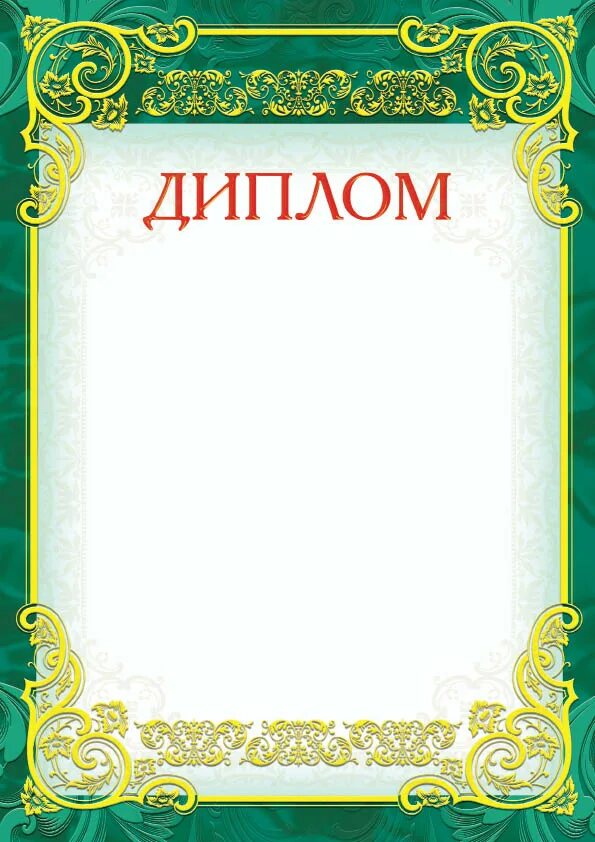 НАГРАЖДАЕТСЯМБДОУ ДС №1занявший I местов муниципальном этапе краевой акции «Экологический марафон» (дни единых действий)руководитель: Сидорова Вера ПетровнаНачальник управления                                                                        Е.В. Руденко                   образованиемОснование: приказ УО АМОТР от 01.02.2024 г. № 103г.Темрюк 2024 год